Steady-State Reactive Power (SSRP)System Services Test ProcedureSynchronous MachineUnit NameDISCLAIMER: This Document contains information (and/or attachments) which may be privileged or confidential. All content is intended solely for the use of the individual or entity to whom it is addressed. If you are not the intended recipient please be aware that any disclosure, copying, distribution or use of the contents of this message is prohibited. If you suspect that you have received this Document in error please notify EirGrid or its subsidiaries immediately. EirGrid and its subsidiaries do not accept liability for any loss or damage arising from the use of this document or any reliance on the information it contains or the accuracy or up to date nature thereof. Use of this document and the information it contains is at the user’s sole risk. In addition, EirGrid and its subsidiaries strongly recommend that any party wishing to make a decision based on the content of this document should not rely solely upon data and information contained herein and should consult EirGrid or its subsidiaries in advance.Further information can be found at: http://www.eirgridgroup.com/legal/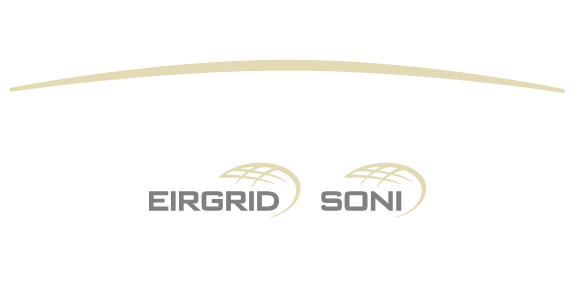 Document Version HistoryRevision 3.0 published 12th November 2019IntroductionThe Unit shall submit the latest version of this test procedure as published on the EirGrid or SONI websites.All yellow sections shall be filled in before the test procedure will be approved. All grey sections shall be filled in during testing. If any test requirements or steps are unclear, or if there is an issue with meeting any requirements or carrying out any steps, please contact generator_testing@eirgrid.com or  generator_testing@soni.ltd.uk as appropriate. Note that additional test sections may be required for units with multiple modes of operation.On the day of testing, suitably qualified technical personnel are required on site to assist in undertaking the tests. The personnel shall have the ability to:Set up and disconnect the control system and instrumentation as required; Ability to fully understand the Unit’s function and its relationship to the System;Liaise with NCC, CHCC as required;Mitigate issues arising during the test and report on system incidents.The availability of personnel at NCC, CHCC will be necessary in order to initiate the necessary instructions for the test. NCC, CHCC will determine:If network conditions allow the testing to proceed.Which tests will be carried outWhen the tests will be carried out. On completion of this test, the following shall be submitted to generator_testing@eirgrid.com or  generator_testing@soni.ltd.uk:AbbreviationsNCC		National Control CentreCHCC		Castlereagh House Control CentreSSRP		Steady-State Reactive PowerMVAr		Mega Volt Ampere – reactiveMW		Mega Watt TSO		Transmission System OperatorMEC		Maximum Export CapacityRPM		Revolutions per MinutekV		kilovoltHz		Hertz – unit of frequencyQrange		Maximum MVAr range (from full lagging to full leading) at the generator terminals.Prange		Maximum MW range that unit is capable of providing while also providing reactive power at the terminals.PMax		Maximum MW value that the unit is capable of while also providing reactive power at the generator terminals.PMin		Minimum MW value that the unit is capable of while also providing reactive power at the generator terminals.QMax		Maximum Lagging Mar.QMin		Minimum Leading MVArUnit DATASystem ServicesThe definitions referenced in this document are for indicative purposes only. In the event of inconsistency between the definitions in this document and those in the DS3 System Services Agreement, the definitions in the DS3 System Services Agreement shall prevail.Steady-State Reactive PowerSSRP is defined as the dispatchable reactive power range (QRange) in MVAr that can be provided across the full range of active power output (PRange).Reactive Power Factor calculationFor dispatchable synchronous condensers and loads RP Factor = 1.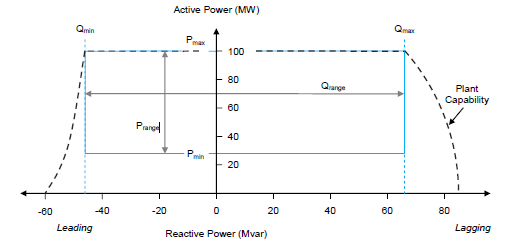 Figure : Example graph showing the P and Q ranges. Min Load is shown as the bottom blue line (Pmin).Site safety requirementsThe following is required for the EirGrid, SONI witness to attend site: Test Purpose and pre conditions Test Purpose This test is to demonstrate the capability of the reactive power curve for the unit. The test will verify the following values. PMax, QMax (Lagging)PMax, QMin (Leading)PMin, QMax PMin, QMin Sync Comp mode P, QminSync Comp mode P, QmaxPre ConditionsShould “No” be answered to any of the following, contact the EirGrid, SONI Test Coordinator and agree next steps in advance of making any corrective actions.Instrumentation and onsite data trendingAll of the following trends shall be recorded by the Unit during the test. Failure to provide any of these trends will result in test cancellation.Test StepsThe sequence of the tests may vary due to system conditions and shall be agreed and updated within the procedure based on EirGrid, SONI feedback as appropriate.Mode: __________________ (e.g. combined / open half cycle etc.) (Add additional tables as required for each mode)Registered Capacity, Maximum MVAr lagging (exporting) (PMax, QMax)Registered Capacity, Maximum MVAr Leading (importing), (PMax, QMin)Minimum Load/ Minimum Generation (as applicable), Maximum MVAr Lagging (exporting), (PMin, QMax)Minimum Load/ Minimum Generation (as applicable), Maximum MVAr Leading (importing), PMin, QMin Sync Comp Mode (as applicable), Maximum MVAr Leading (importing), QMin Sync Comp Mode (as applicable), Maximum MVAr Lagging (exporting), QMax Comments and SignoffVersionDateCommentNameCompany0.1Insert DateMinor version (v0.1) - First submission for review and approvalInsert NameUnit Company Name1.0Insert DateRevised to version 1.0 following approval by EirGrid, SONI. Insert NameUnit Company NameSubmissionTimelines A scanned copy of the test procedure, as completed and signed on site on the day of testing1 working dayTest data in CSV or Excel format1 working dayTest report10 working daysUnit test coordinatorUnit to Specify Name, Company and contact details.Unit nameName:_________Unit connection pointHV Bushings of T101 in XX 110kV stationUnit connection voltage________kVUnit fuel type(s) Primary:_________ Secondary:_________Operating modese.g. OCGT, CCGT, Sync Comp etc.Registered capacity / (NI) maximum continuous rating___________MWMinimum loadMinimum generation___________MW___________MWContracted MEC___________MWInstalled plantName: _______ ___________MVA Name: _______ ___________MWHouse load ___________MWPersonal Protective Equipment RequirementsSite Safety bootsHard Hat with chin strapHi VisArc Resistive clothingSafety GlassesGlovesSafe PassYes / NoYes / NoYes / NoYes / NoYes / NoYes / NoYes / NoSite Induction requirementsYes / No (If Yes, Unit to specify how and when the induction shall carried out)Any further informationUnit to specifyNo.ConditionsCheck on day of test1Test Profiles have been submitted and approved by near time.Yes/No2Unit Fuel Type: Primary Fuel / Secondary Fuel, Gas / Distillate.Yes/No3Frequency Response mode On / Off.Yes/No4Unit is on load and stable in agreement with NCC, CHCC.Yes/No5Normal start up support auxiliary systems are aligned and in service.Yes/No6Grid Connected Transformer Tap rangeTap range: ____ to ____7Size of MVAr step changes agreed with NCC, CHCC Transmission Desk (e.g. 5 MVAr)____ MVAr8Required signals, as described in section 8 are available.Yes/NoNo.Data Trending and RecordingResolutionCheck On Day Of Test1Active power at Connection (MW)Unit to specify, 1s or as agreed with TSOYes/No2Reactive power at Connection point (MVAr)Unit to specify, 1s or as agreed with TSOYes/No3Active Power at Generator Terminals (MW)Unit to specify, 1s or as agreed with TSOYes/No4Reactive Power at Generator Terminals (MVAr)Unit to specify, 1s or as agreed with TSOYes/No5Generator Voltage (kV)Unit to specify, 1s or as agreed with TSOYes/No6Turbine Speed (RPM)Unit to specify, 1s or as agreed with TSOYes/No7Generator Transformer Tap settingUnit to specify, 1s or as agreed with TSOYes/No8System Voltage Unit to specify, 1s or as agreed with TSOYes/No9System FrequencyUnit to specify, 1s or as agreed with TSOYes/No10Other signals as required by the unit or by generator_testing@eirgrid.com or  generator_testing@soni.ltd.uk.Unit to specifyYes/No11Alarm/Event pageScreenshot alarms/events for duration of the test. Screenshot alarms/events for duration of the test. 12Generator Overview ScreenScreenshot at appropriate milestones during the test i.e. Before, during at regular intervals and after test from generator overview page on DCSScreenshot at appropriate milestones during the test i.e. Before, during at regular intervals and after test from generator overview page on DCS13EDIL instructionsScreenshot as logged during the test.Screenshot as logged during the test.Step No.ActionTimeComments1Unit operator begins data recording for all trends listed in Section 8.2Unit operator contacts NCC, CHCC and requests permission to begin test and a dispatch instruction to Registered Capacity/MCR via EDIL.Registered Capacity: ____ MW3Unit operator receives EDIL instruction, dispatches the Unit to Registered Capacity/MCR and allows the Unit to stabilise for 10 mins.4With the Unit at Registered Capacity/MCR the Unit operator contacts NCC, CHCC and requests a dispatch instruction via EDIL to the rated Lagging (exporting) MVAr value for the Generator. The Unit Operator shall dispatch the unit as instructed and allow the Unit to stabilise for each change of state.Agreed MVAr steps agreed with NCC, CHCC:__________Achieved Max Active Power: ______Achieved Max Lagging MVAr: ________5With the Unit at Full lagging (exporting) MVARs and Registered Capacity and the generator thermally stabilised, run for a minimum of 30 minutes.Start time: _____End time: ______6Unit operator contacts NCC, CHCC and informs NCC, CHCC that the test is completed.Unit operator agrees MVAr dispatch with NCC, CHCC before proceeding to the next test. Agreed MVAr steps agreed with NCC, CHCC:__________Achieved Max Active Power: ______Achieved Max Lagging MVAr: ________7Unit operator ends data recording for all trends noted in section 8.1Unit operator begins data recording for all trends listed in Section 8.2Unit operator contacts NCC, CHCC and requests permission to begin test and a dispatch instruction to Registered Capacity/MCR via EDIL.Registered Capacity: ____ MW3Unit operator receives EDIL instruction, dispatches the Unit to Registered Capacity/MCR and allows the Unit to stabilise for 10 mins.4With the Unit at Registered Capacity/MCR the Unit operator contacts NCC, CHCC and requests a dispatch instruction via EDIL to the rated Leading (importing) MVAr value for the Generator. The Unit Operator shall dispatch the unit as instructed and allow the Unit to stabilise for each change of state.Agreed MVAr steps agreed with NCC, CHCC:__________Achieved Max Active Power: ______Achieved Max Lagging MVAr: ________5With the Unit at maximum Leading (importing) MVARs and Registered Capacity/MCR and the generator thermally stabilised, run for a minimum of 30 minutes.Start time: _____End time: ______6Unit operator contacts NCC, CHCC and informs NCC, CHCC that the test is completed.Unit operator agrees MVAr dispatch with NCC, CHCC before proceeding to the next test.Agreed MVAr steps agreed with NCC, CHCC:__________Achieved Max Active Power: ______Achieved Max Lagging MVAr: ________7Unit operator ends data recording for all trends noted in section 8.1Unit operator begins data recording for all trends noted in Section 8.2Unit operator contacts NCC, CHCC and requests permission to begin test and a dispatch instruction to Minimum Load/ Minimum Generation via EDIL.Minimum Load Generation: ____ MW3Unit operator receives EDIL instruction, dispatches the Unit to Minimum Load/ Minimum Generation and allows the Unit to stabilise for 10 mins.4With the Unit at Minimum Load/ Minimum Generation the Unit operator contacts NCC, CHCC and requests a dispatch instruction via EDIL to the rated Lagging (exporting) MVAr value for the Generator. The Unit Operator shall dispatch the unit as instructed and allow the Unit to stabilise for each change of state.Agreed MVAr steps agreed with NCC, CHCC:__________Achieved Min Active Power: ______Achieved Min Lagging MVAr: ________5With the Unit at maximum Leading (importing) MVARs and Minimum Load/ Minimum Generation and the generator thermally stabilised, run for a minimum of 30 minutes.Start time: _____End time: ______6Unit operator contacts NCC, CHCC and informs NCC, CHCC that the test is completed.Unit operator agrees MVAr dispatch with NCC, CHCC before proceeding to the next test.Agreed MVAr steps agreed with NCC, CHCC:__________Achieved Min Active Power: ______Achieved Min Lagging MVAr: ________7Unit operator ends data recording for all trends noted in section 8.1Unit operator begins data recording for all trends noted in Section 8.2Unit operator contacts NCC, CHCC and requests permission to begin test and a dispatch instruction to Minimum Load/ Minimum Generation via EDIL.Minimum Load Generation: ____ MW3Unit operator receives EDIL instruction, dispatches the Unit to Minimum Load/ Minimum Generation and allows the Unit to stabilise for 10 mins.4With the Unit at Minimum Load/ Minimum Generation, the Unit operator contacts NCC, CHCC and requests a dispatch instruction via EDIL to the rated Leading (importing) MVAr value for the Generator. The Unit Operator shall dispatch the unit as instructed and allow the Unit to stabilise for each change of state.Agreed MVAr steps agreed with NCC, CHCC:__________Achieved Min Active Power: ______Achieved Min Lagging MVAr: ________5With the Unit at maximum Leading (importing) MVARs and Minimum Load/ Minimum Generation and the generator thermally stabilised, run for a minimum of 30 minutes.Start time: _____End time: ______6Unit operator contacts NCC, CHCC and informs them that the test is completed.Unit operator agrees MVAr dispatch with NCC, CHCC before proceeding to the next test.Agreed MVAr steps agreed with NCC, CHCC:__________Achieved Min Active Power: ______Achieved Min Lagging MVAr: ________7Test step completed. Test ends1Unit operator begins data recording for all trends noted in Section 8.2Unit operator contacts NCC, CHCC and requests permission to begin test and a dispatch instruction to synchronise and revert to Sync Comp mode via EDIL.Minimum Load Generation: ____ MW3Unit operator receives EDIL instruction, dispatches the Unit to Sync Comp mode and allows the Unit to stabilise for 10 mins.4With the Unit in Sync Comp mode, the Unit operator contacts NCC, CHCC and requests a dispatch instruction via EDIL to the rated Leading (importing) MVAr value for the Generator. The Unit Operator shall dispatch the unit as instructed and allow the Unit to stabilise for each change of state.Agreed MVAr steps agreed with NCC, CHCC:__________Achieved Min Active Power: ______Achieved Min Lagging MVAr: ________5With the Unit at maximum Leading (importing) MVARs and the generator thermally stabilised, run for a minimum of 30 minutes.Start time: _____End time: ______6Unit operator contacts NCC, CHCC and informs them that the test is completed.Unit operator agrees MVAr dispatch with NCC, CHCC before proceeding to the next test.Agreed MVAr steps agreed with NCC, CHCC:__________Achieved Min Active Power: ______Achieved Min Lagging MVAr: ________7Test step completed. Test ends1Unit operator begins data recording for all trends noted in Section 8.2Unit operator contacts NCC, CHCC and requests permission to begin test and a dispatch instruction to synchronise and revert to Sync Comp mode via EDIL.Minimum Load Generation: ____ MW3Unit operator receives EDIL instruction, dispatches the Unit to Sync Comp mode and allows the Unit to stabilise for 10 mins.4With the Unit in Sync Comp mode, the Unit operator contacts NCC, CHCC and requests a dispatch instruction via EDIL to the rated Lagging (exporting) MVAr value for the Generator. The Unit Operator shall dispatch the unit as instructed and allow the Unit to stabilise for each change of state.Agreed MVAr steps agreed with NCC, CHCC:__________Achieved Min Active Power: ______Achieved Min Lagging MVAr: ________5With the Unit at maximum Leading (importing) MVARs and the generator thermally stabilised, run for a minimum of 30 minutes.Start time: _____End time: ______6Unit operator contacts NCC, CHCC and informs them that the test is completed.Unit operator agrees MVAr dispatch with NCC, CHCC before proceeding to the next test.Agreed MVAr steps agreed with NCC, CHCC:__________Achieved Min Active Power: ______Achieved Min Lagging MVAr: ________7Test step completed. Test endsComments: Unit Witness signoff that this test has been carried out according to the test procedure, above.Signature: __________________________________                            Date  / Time: ____________________EirGrid, SONI Witness signoff that this test has been carried out according to the test procedure, above.Signature: __________________________________                            Date  / Time: ____________________